StargazersSpring term 2022 (1st half)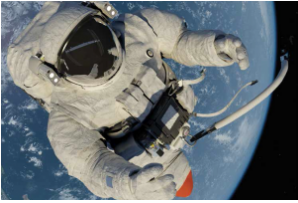 This curriculum newsletter provides an overview of your child’s learning in year 5 this half term. In this amazing Science topic, we shall be travelling through space to discover and investigate different celestial bodies.StargazersSpring term 2022 (1st half)This curriculum newsletter provides an overview of your child’s learning in year 5 this half term. In this amazing Science topic, we shall be travelling through space to discover and investigate different celestial bodies.English In English the children will be reading Cosmic by Frank Cottrell-Boyce, a humorous modern day space travelling adventure story.In our Punctuation and Grammar we will be continuing to work on creating cohesion within paragraphs and using brackets, dashes and commas for parenthesis. We will be securing our understanding of word classes and modal verbs.English In English the children will be reading Cosmic by Frank Cottrell-Boyce, a humorous modern day space travelling adventure story.In our Punctuation and Grammar we will be continuing to work on creating cohesion within paragraphs and using brackets, dashes and commas for parenthesis. We will be securing our understanding of word classes and modal verbs.MathsIn Maths we will be focussing on perimeter and area and, following that, we will be broadening and deepening our knowledge and understanding of multiplication and division and starting to look at fractions, decimals and percentages. Marvellous Maths will continue to focus on the recall of times tables facts and other mental maths skills in a fun and active way, including using Times Table Rockstars.  MathsIn Maths we will be focussing on perimeter and area and, following that, we will be broadening and deepening our knowledge and understanding of multiplication and division and starting to look at fractions, decimals and percentages. Marvellous Maths will continue to focus on the recall of times tables facts and other mental maths skills in a fun and active way, including using Times Table Rockstars.  PE
In PE the children will be enjoying dance and gymnastics.Art & Design
In DT we will be exploring ways to control devices using programming.Art & Design
In DT we will be exploring ways to control devices using programming.ComputingIn Computing we will be using computer- controlled devices.ComputingIn Computing we will be using computer- controlled devices.Science
In Science we will be learning about the sun, moon and the planets in our solar system. We will be investigating how they move and how that affects day and night, as well as explore gravity.Music
In Music we will be maintaining melodic lines and developing control in 2- and 3-part harmonies.HumanitiesThe children will be exploring the validity of a range of historical reports and focus on organising and articulating information.HumanitiesThe children will be exploring the validity of a range of historical reports and focus on organising and articulating information.PHSE / RE
In RE we will be looking at the impact of beliefs on music and art.In PHSE we will explore respectful relationships.PHSE / RE
In RE we will be looking at the impact of beliefs on music and art.In PHSE we will explore respectful relationships.Languages
In French the children will be launching into a topic on weather.